ZLÍNSKÝ KRAJ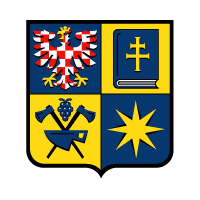 AKČNÍ PLÁN REALIZACEPROTIDROGOVÉ POLITIKYNA OBDOBÍ 2007 - 2009VE ZLÍNSKÉM KRAJIZpracoval:										      Schválil: Odbor Kancelář hejtmana						        Rada Zlínského krajeOddělení neziskového sektoru					       dne 5. listopadu 2007Doporučil ke schválení:					          usnesení č. 0794/R23/2007Komise RZK pro otázky prevence sociálně patologických jevůdne 29. října 2007							Obsah:								                  											       strana			Úvod  											  3Stručná charakteristika Zlínského kraje                      				  4Základní charakteristika drogové scény ve Zlínském kraji			  5Seznam použitých zkratek								  6   Primární prevence									  7-8  Léčba a následná péče 								  9-10 Snižování rizik   									11  Snižování nabídky a prosazování práva 					13  Informace - výzkum – vyhodnocení      						14 Koordinace a financování     							15Úvod		Fenomén drog je jednou z otázek, které trápí naše občany  a zároveň je významnou hrozbou pro bezpečnost a zdraví celé společnosti. Současná drogová situace ve Zlínském kraji je z pohledu České republiky poměrně uspokojivá, přes to řada nepříznivých trendů v této oblasti přetrvává. Z tohoto důvodu byl připraven tento dokument směřující ke zlepšení situace v užívání všech druhů drog, alkoholu a tabákových výrobků nevyjímaje. Změn v dosavadním vývoji lze dosáhnout jen společným a koordinovaným postupem, založeném jak na formální, tak i na neformální spolupráci subjektů do jejichž působnosti problém užívání drog zasahuje.     	Akční plán protidrogové politiky Zlínského kraje na období 2007 – 2009 vychází z protidrogové strategie  EU na období let 2005 - 2012, který v prosinci roku 2004 schválila Evropská rada, protidrogového akčního plánu EU na období let 2005 až 2008,  Národní strategie protidrogové politiky na období 2005 – 2009 schválené usnesením vlády České republiky č. 1305/2004 ze dne 22. prosince 2004,  Akčního plánu národní strategie  protidrogové politiky  na období 2007 - 2009 schváleného usnesením Vlády České Republiky č. 845 ze dne 25. 7. 2007 a aktuálních potřeb Zlínského kraje.  Akční plán byl zpracován členy komise  RZK pro otázky prevence sociálně patologických jevů, za pomoci zástupců poskytovatelů služeb, obcí s rozšířenou působností, Policie České republiky, Městských policií, Probační a mediační služby ČR, Krajské hygienické stanice Zlínského kraje a dalších institucí působících v oblasti prevence sociálně patologických jevů.  Roli Akční plánu protidrogové politiky lze vymezit následujícím způsobem: je implementací Národní strategie protidrogové politiky na období 2005 – 2009 a Akčního plánu realizace národní strategie protidrogové politiky na období 2007-2009 na krajské úrovni vycházející z aktuálních potřeb v kraji;je materiálem, ze kterého mohou vycházet obce při plánování aktivit v oblasti protidrogové politiky na místní úrovni;je materiálem, ze kterého mohou vycházet poskytovatelé služeb v oblasti protidrogové politiky. Hlavním cílem akčního plánu je snížit ve Zlínském kraji užívání všech typů drog a potenciální rizika a škody související s užíváním drog, které mohou jednotlivcům a společnosti nastat. Současně je nezbytné podporovat a posílit primární prevenci jako prvotní ochranu společnosti. Tento cíl je totožný s hlavním cílem Národní strategie protidrogové politiky na období 2005 - 2009. Vychází z konceptu ochrany veřejného zdraví, který byl definován Světovou zdravotnickou organizací.Akční plán stanoví jako kroky k dosažení uvedeného hlavního cíle specifické cíle a opatření. Pro jednotlivá opatření jsou navrženi realizátoři. Každé opatření obsahuje předpokládané indikátory a výstupy pro hodnocení úspěšnosti. Realizace plánu bude průběžně sledována a vyhodnocována v rámci pravidelných pracovních setkání zainteresovaných subjektů pro jednotlivé oblasti. Stručná charakteristika Zlínského krajeZlínský kraj byl ustanoven k 1. lednu 2000 na základě ústavního zákona č. 347 ze dne 3. prosince 1997 o vytvoření vyšších územních samosprávných celků. Vznikl sloučením okresů Zlín, Kroměříž a Uherské Hradiště, které patřily k Jihomoravskému kraji, a okresu Vsetín, který spadal do Severomoravského kraje. Nachází se na východě republiky, jehož východní okraj tvoří hranici se Slovenskou republikou. Na jihozápadě sousedí s krajem Jihomoravským, na severozápadě s Olomouckým a v severní části s krajem Moravskoslezským. Svou rozlohou 3 964 km2 je čtvrtým nejmenším krajem v České republice. Má celkem 304 obcí (z toho 30 měst), ve kterých ke konci roku 2004 žilo 590 706 obyvatel. Hustota zalidnění 149 obyvatel/km2 výrazně převyšuje republikový průměr. Nejvyšší zalidněnost je v okrese Zlín (187 obyvatel/km2) a nejnižší v okrese Vsetín (128 obyvatel/km2). Celkový počet obyvatel Zlínského kraje se od roku 1994 nepřetržitě snižuje. V roce 2005 žilo na území Zlínského kraje 590 142 obyvatel. Vývoj věkového složení obyvatel je charakterizován zvyšujícím se podílem obyvatel v po produktivním věku, proti roku 2004 se podíl obyvatel starších 64 let zvýšil z 14,3 % na 14,6 %. Přesto je věková struktura z ekonomického hlediska stále příznivá. Průměrný věk obyvatel Zlínského kraje v roce 2005 byl 39,9 let.Ekonomika v kraji byla a je založena především na zhodnocování vstupních surovin a polotovarů. Export v kraji je negativně poznamenán polohou kraje v rámci ČR. V tvorbě hrubého domácího produktu se Zlínský kraj řadí na 11. místo mezi kraji v ČR. V roce 2005 dosáhla průměrná hodnota HDP na 1 obyvatele kraje 232 558 Kč (v běžných cenách).K datu  31. 12. 2006 bylo v kraji celkem 25 601 uchazečů o zaměstnání. Je to již jenom o 760 osob více než v roce 2001, tj. o 3,1 %. Neustálý pokles počtu nezaměstnaných v posledních letech dokládá vývoj, který se od vrcholu v roce 2004 (k 31. 12. 2004 31 606 evidovaných uchazečů o zaměstnání) přes 29 505 k 31.12.2005 snížil na uvedenou hodnotu. Přitom tento trend pokračuje v roce 2007, když na konci prvního čtvrtletí počet nezaměstnaných dále klesl na 24 910, tedy na úroveň v podstatě shodnou s rokem 2001. Souběžně se snižuje také míra nezaměstnanosti.Síť předškolních a školních zařízení v kraji představuje 305 mateřských škol, 232 základních škol, 15 gymnázií, 50 středních odborných škol, 30 středních odborných učilišť, 11 vyšších odborných škol. Ve Zlínském kraji působí 2 vysoké školy. Je to Univerzita Tomáše Bati v krajském městě, jež má veřejnoprávní statut a uděluje bakalářský a magisterský stupeň vzdělání na 3 fakultách. Druhou je soukromá vysoká škola Evropský polytechnický institut v Kunovicích. Na jednoho lékaře připadá v rámci kraje 303 obyvatel. Akutní, následná a rehabilitační zdravotní péče je zabezpečena stabilizovanou sítí nemocnic (11 v kraji), kde je k dispozici 3 315 lůžek. V roce 2005 bylo 157 437 příjemců důchodů, z nichž bylo 80 408 příjemců důchodů starobních plných. Výše průměrného důchodu dosáhla 7 407,- Kč. Základní charakteristika drogové scény ve Zlínském krajiProblematická dopravní obslužnost, absence velkých městských aglomerací  a do velké míry venkovský charakter Zlínského kraje hrají pozitivní roli v šíření drogové scény. Pro mezinárodní obchod s "tvrdými" drogami je Zlínský kraj  pouze tranzitním územím,  jejich výskyt v kraji je spíše ojedinělý. Problémem Zlínského kraje jsou především drogy vyráběné a pěstované zde: metamfetamin-pervitin, marihuana, extáze. Užívání tzv. legální drogy - alkoholu zaznamenalo za poslední období podstatných změn. Hodnoty v počtu prvních ošetření v psychiatrických ambulancích pro poruchy vyvolané alkoholem ve Zlínském kraji dlouhodobě překračují celorepublikový průměr, v roce 2005 se rozdíl ještě zvětšil a začíná se blížit dvojnásobku republikového průměru. Alkohol se zdá být méně nebezpečnou látkou, než ve skutečnosti je, protože je obecně tolerován. Co se týče návykového potenciálu  a rizik spojených s jeho užíváním vyrovná se alkohol tzv. tvrdým drogám. U nadměrných uživatelů alkoholu je často zjišťována kombinace alkoholu s jinými návykovými látkami a v některých případech není výjimkou následný přechod na tvrdou drogu. Neuspokojivá je také situace v užívání alkoholu mladistvými.  Počty uživatelů nelegálních drog zůstávají na stejné úrovni, průměrný věk uživatelů se zvolna zvyšuje. Byl zaznamenán nárůst osob schopných nelegálně vyrobit pervitin. Důvodem je snadná dostupnost návodů  na výrobu pervitinu (různé internetové servery, diskusní fóra apod.) a snadná dostupnost různých chemických látek a prekurzorů potřebných k této nelegální výrobě. Z volně dostupných léčiv obsahujících pseudoefedrin (modafen, paralen plusnurofen stop grip a panadol plus grip). V současnosti je evidováno ve Zlínském kraji celkem 999 uživatelů drog (z toho injekčních uživatelů 725). Drtivá většina uživatelů jsou muži. Z celkového počtu uživatelů bylo 414 osob hlášeno  do registru žádostí o léčbu hygienické služby, průměrný  věk uživatelů drog je 24 let.  Nejproblematičtější drogou je pervitin s počtem 735 uživatelů.Věková struktura problémových uživatelů drog ve Zlínském kraji v letech 2001až 2006Zdroj: Krajská hygienická stanice Zlínského krajeSeznam použitých zkratek :ČOI		- Česká obchodní inspekceČLK                - Česká lékařská komora (Okresní sdružení ČLK)HZS ZK          - Hasičský záchranný sbor Zlínského krajeMP		- Obecní (městská) policieMŠMT		- Ministerstvo školství , mládeže a tělovýchovyNNO		- nestátní neziskové organizaceNZDM		- Nízkoprahová zařízeníKHS ZK 	- Krajská hygienická stanice Zlínského krajeKNTB		- Krajská nemocnice T.Bati a.s.KPK		- Krajský protidrogový koordinátorKŠKP		- Krajská školská koordinátorka  prevenceKÚ ZK		- Krajský úřad Zlínského krajeOMP		- Okresní metodik prevence PČR		- Policie České republiky PK		- Místní protidrogový koordinátor PL		- psychiatrická léčebna       PP		- Primární prevencePPP		- Pedagogicko psychologické poradny PZS 		- protialkoholní záchytná staniceRZK		- Rada Zlínského krajeRVKPP           - Rada vlády pro koordinaci protidrogové politikySPJ		- Sociálně patologické jevyŠMP		- Školní metodik prevence SZPI		- Státní  zemědělská a potravinářská inspekceUTB		- Universita Tomáše Bati ve Zlíně ZZS ZK	- Zdravotnická záchranná služba ZKZK		- Zlínský krajoddělení NNO - oddělení neziskového sektoru, Odbor Kancelář hejtmanaOdbor SZD      - Odbor sociálních věcí a zdravotnictvíOdbor ŠK        - Odbor školství mládeže a sportuz.č. 379/2005  - Zákon o opatřeních k ochraně před škodami způsobenými  tabákovými                           výrobky, alkoholem a jinými návykovými látkami a o změně souvisejících                           zákonůI. Primární prevenceII. Léčba a následná péčeIII. Snižování rizikIV. Snižování nabídky a prosazování právaV. Informace – výzkum – hodnoceníVI. Koordinace a financování rok2001200120022002200320032004200420052005½ 2006½ 2006věkprevalencepodílprevalencepodílprevalencepodílprevalencepodílprevalencepodílprevalencepodíl0 – 1441,1%40,6%91,3%40,7%10,2%10,2%15 – 1916645,9%25840,6%23434,9%21836,3%18127,2%12225,1%20 – 2412133,4%22936,1%26539,5%23238,7%25338,0%19840,7%25 +6818,8%13421,1%16324,3%13923,2%22533,8%16433,7%neznámo30,8%101,6%00,0%71,2%50,8%10,2%Celkem362100%635100,0%671100,0%600100,0%665100,0%486100,0%CílČinnostTermínZodpovídáUkazatelPlnění k 31.12.20081. Koordinace primární prevence v rámci kraje1.1. Pravidelná setkávání OMP, KŠKP a KPK 1x ročněKŠKP, KPKVzájemná informovanost, zápisy z jednání, realizace navržených opatřeníProběhlo 5.3 2008, splněno za r.2008.1. Koordinace primární prevence v rámci kraje1.2. Informativní porady KŠKP, OMP, místní protidrogoví koordinátoři, KPK1x ročněZodpovědní pracovníci měst, kraje, PPP, KŠKP a KPKSeznámení s aktivitami v oblasti působení , realizace navržených opatřeníZatím probíhají individuálně v jednotlivých okresech. Je návrh pro II. pololetí 2009 porada na KÚZK.1. Koordinace primární prevence v rámci kraje1.3. Vyhodnocení prevence v komisi RZK pro otázky prevenci SPJ1x ročněKPKRealizace protidrogové politiky v kraji, zápisy z jednání, opatření, návrhy, podněty, připomínky, doplněníProběhlo 18.3.2008 v komisi, splněno za rok 2008.2. Zajistit kvalitní programy primární prevence2.1. Zapojit NNO ve ZK do akreditace standardů specifické primární prevence rizikového chování dětí a mládeže, která je předpokladem dotačního řízení na MŠMTprůběžněKŠKP, KPK komise RZK pro otázky prevence SPJKvalitní programy prevence ve školách, možnost dotací z MŠMTProbíhá snaha o zapojení, zatím není žádná NNO ze ZK .2. Zajistit kvalitní programy primární prevence2.2.  V rámci kraje vytvořit a vést rejstřík akreditovaných NNO ve  ZKProsinec 2008KŠKP, KPKInformace o akreditovaných  programech pro veřejnostNení veden, když není  žádná NNO.2. Zajistit kvalitní programy primární prevence2.3. Seznámit NNO ve ZK s manuálem dobré praxepo vydání MŠMT ČRKŠKPVzdělávání, informace pracovníků NZDM, předání manuáluManuál dobré praxe zatím není. 2. Zajistit kvalitní programy primární prevence2.4. Dotační řízení - Program I. MŠMTBřezen 2008Březen 2009KŠKP, oddělení NNORozdělení finančních prostředků ze státního rozpočtu, účast ve výběrové komisi a návrh RZK k  podpořeRZK - 25.3.2008 usn.č.0199/R06/08, splněno za rok 2008 za rok 2008. 2. Zajistit kvalitní programy primární prevence2.5. Dotační řízení Podprogramu pro nestátní a neziskové organizace v oblasti prevence SPJ1. čtvrtletí 20082009KŠKP, oddělení NNO Rozdělení finančních prostředků z rozpočtu kraje, účast ve výběrové komisi a návrh RZK k podpořeRZK - 25.2.2008  usn.č.0129/R04/08 + ZZK 19.3.2008, splněno za r. 2008.3. Vzdělávání subjektů působících v prevenci3.1. Vzdělávání pracovníků NNO ve  ZK v PP1x ročněKŠKPInformaceProběhlo v rámci II. krajská konference k prevenci 28.3. 2008, dále 11.-12. 9.2008 - seminář s dr. Martínkem. Splněno za r. 2008. 4. Sběr dat v oblasti primární prevence ve školách4.1. Připravit dotazníková šetření pro školy a školská zařízení ZK , která by mapovala výskyt SPJLeden 20082009KŠKPVýskyt sociálně patologických jevů ve školách, analýza potřeb škol, záměry preventivního působeníDotazníkové šetření bylo dokončeno 5.7.08,  výsledky jsou zpracovány a zveřejněny na webu ZK.5. Podpora certifikací programů primární prevence ve Zlínském kraji5.1. Metodicky a informačně podporovat a motivovat NNO k účasti na procesu certifikace programů primární prevence jako nástroje zvyšování kvalityprůběžněoddělení NNO, odbor ŠKPočet NNO zapojených do certifikace, počet aktivit realizovaných KÚ ZKProbíhá průběžně.CílČinnostTermínZodpovídáUkazatelPlnění k 31.12.20086. Dostupná, kvalitní a provázaná siť léčby a následné péče pro uživatele legálních a nelegálních drog6.1.  Udržení stávající dobré a fungující spolupráce při umisťování uživatelů nealkoholových návykových látek k detoxikaci a detoxifikaci na Detoxikační jednotku PL Brno-Černovice  průběžněMUDr. Konečný  člen komise RZK pro otázky prevence SPJOchota PL Brno - Černovice, Detoxikační jednotka (prim. MUDr. Pokora) přijímat pacienty a pacientky ze Zlínského kraje k detoxikačnímu a detoxifikačnímu pobytuProbíhá průběžně.6. Dostupná, kvalitní a provázaná siť léčby a následné péče pro uživatele legálních a nelegálních drog6.2. Podpora při posílení možností následné péče a léčby pro pacienty závislé na legálních i nelegálních návykových látkách v doléčovacích zařízení. průběžněOdbor SZD ve spolupráci s MUDr.Konečnýmčlenem komise RZK pro otázky prevence SPJ a se zdravotními pojišťovnamiProvázaná a navazující síť jednotlivých zařízení poskytujících péči a léčbu osobám závislým na alkoholových i nealkoholových návykových látkách.6. Dostupná, kvalitní a provázaná siť léčby a následné péče pro uživatele legálních a nelegálních drog6.3. Zařazení cílové skupiny osob ohrožených sociálně patologickými jevy do komunitních plánů obcí  31.12.2008oddělení NNO, odbor SZD vespolupráci s obcemi ZKPočet komunitních plánů obcí obsahujících sociální služby pro osoby ohrožené sociálně patologickými jevy  (zejména pro uživatele drog)Probíhá průběžně.7. Komplexní znalosti zdravotnických i nezdravotnických pracovníků o rizicích, prevenci, léčbě a následné péči závislostí7.1. Vzdělávání nemocničních i ambulantních lékařů (praktických lékařů pro dospělé, pro děti a dorost, ambulantních psychiatrů) v problematice adiktologie, možnostech substituční léčby1x ročněodbor SDZ ve spolupráci  s MUDr.Konečnýmčlenem komise RZK pro otázky SPJ ve spolupráci s ČLK a odbornými lékařskými společnostmiInformovaní lékaři různých medicínských oborů v problematice návykových poruch, o možnostech péče a léčby o závislé pacienty, aktivní diagnostika návykových poruch, provádění krátké intervenceProběhla dne 23.9.2008, splněno za rok 2008.7. Komplexní znalosti zdravotnických i nezdravotnických pracovníků o rizicích, prevenci, léčbě a následné péči závislostí7.2.  Vzdělávání nejrůznějších nezdravotnických pracovníků v problematice návykových poruch (PČR, MP, HZS ZK, Okresní soudy,  Krajský soud,  OÚ a MÚ)1x ročněoddělení NNO ve spolupráci s odborem SDZ MUDr.Konečnýmčlenem komise RZK pro otázky SPJ ve a ve spolupráci s ČLK a odbornými lékařskými Dobrá informovanost nejrůznějších nezdravotnických institucí a pracovníků o problematice návykových poruch a spolupráce s profesionály v léčbě návykových poruch (např. pachatelé přestupků a trestných činů spojených s legálními i nelegálními návykovými látkami, řízení motorových vozidel pod vlivem alkoholu, rodiny se závislými členy, ochrana dětí v rodinách závislých...)Proběhla dne 23.9.2008, splněno za rok 20087.3. Akcentace výuky Návykových nemocí u studentů Univerzity Tomáše Bati ve Zlíně (Fakulta humanitních studií - Ústav pedagogických věd (studium sociální pedagogiky) a Ústav zdravotnických studií (studium Ošetřovatelství)průběžněMUDr. Konečný(z pozice externího učitele UTB ve Zlíně)Studenti výše uvedených oborů studující na UTB ve Zlíně vzdělaní v komplexním pohledu na oblast návykových poruch a závislostí.Probíhá průběžně.CílČinnostTermínZodpovídáUkazatelPlnění k 31.12.20088. Snížení počtu injekčních uživatelů drog, snížení počtu uživatelů drog8.1. Podpora  programů, které zajišťují poradenství, vzdělávání a motivační trénink uživatelů drog v prevenci předávkování a infekčních onemocnění a které je mohou ovlivňovat směrem k bezpečnějšímu životnímu stylu, léčbě, abstinenci průběžněOddělení NNO, obce ZKPočet uživatelů drog (z toho počet "prvokontaktů"), kteří využili protidrogových služeb.Počet uživatelů drog, kterým byla těmito zařízeními zprostředkována léčbaPodprogram a víceleté financování proběhlo v roce 2008, ZZK březen 2008. Splněno za rok 2008.9. Snižování rizik zdravotních poškození souvisejících s užíváním drog9.1. Podpora dostupnosti terénních výměnných programů jehel a stříkaček na základě identifikovaných potřebprůběžněoddělení  NNO, obce ZKPlošné pokrytí kraje terénními výměnnými programy v porovnání s jejich potřebností v konkrétních lokalitách.Počet vyměněných stříkaček a jehel.Počet osob zapojených do výměnných programů.Počet výkonů ve výměnných programech.Celoživotní prevalence sdílení jehel.Sdílení jehel v posledním roce.Podíl nikdy nesdílejících.Zajišťují KC a terénní programy. Probíhá průběžně. 9. Snižování rizik zdravotních poškození souvisejících s užíváním drog9.2. Informovat pracovníky lékáren o drogové problematice v kraji a službách pro uživatele drog 1x ročněKPK ve spolupráci s odborem SDZPočet kontaktovaných lékáren(Počet informačních materiálů kontaktních center poskytnutých lékárnám)Proběhlo v Zlíně a Kroměříži od NNO. 9. Snižování rizik zdravotních poškození souvisejících s užíváním drog9.3. Spolupráce nízkoprahových služeb pro uživatele drog, KHS ZK a dalších zdravotnických zařízení v oblasti monitorování a prevence  infekčních onemocnění v populaci injekčních uživatelů drogprůběžněOddělení NNO, KHS ZKStatistika počtu infekčních onemocnění souvisejících s užíváním drog ve ZKPočet nemocných zachycených  nízkoprahovými službami pro uživatele drog,  počet testovanýchSpolupráce KC a KHS probíhá, statistika počtu ve výroční zprávě.9. Snižování rizik zdravotních poškození souvisejících s užíváním drog9.4. Koordinace primární prevence infekčních onemocnění ve ZK2x ročněKHS ZK ve spolupráci s KPK a  Zdravotním ústavem 2x ročně porada pracovní skupiny pro prevenci HIV/AIDS a ostatních infekčních onemocněníVzdělávací akce dle potřeb KPK7.10.08 – schůzka a vzdělávací akce pro pracovníky L/K center (dr.Konečný, dr.Latta, dr.Tkadlecová), záštita testování HIV/AIDS ze slin v rizikové skupině  - 2008 testováno 126 osob,5.5.2008 beseda na téma HIV/AIDS ke Světovému dni boje proti drogám v KM pod záštitou KC KM pro odbornou i širší veřejnost; 421 odběrů na HIV/AIDS na ZÚCílČinnostTermínZodpovídáUkazatelPlnění k 31.12.200810. Snížení dostupnosti alkoholu a tabákových výrobků pro nezletilé10.1. Shromáždění dat o četnosti a výstupech realizovaných kontrol prodeje alkoholu nezletilým a mladistvým  ze strany PČR, MP v rámci ZKBřezen20082009KPK ve spolupráci s PČR a KHS ZKZpracování podkladů V roce 2008 nerealizováno z důvodu neobsazení místa KPK a roztříštěnosti údajů PČR a MP.10. Snížení dostupnosti alkoholu a tabákových výrobků pro nezletilé10.2. Shromáždění ostatních dat o kontrolách dodržování zákona č. 379/2005 ze strany oprávněných orgánů dle §24 zákona č. 379/2005 Březen20082009KPK ve spolupráci soprávněnými orgány, tj. PČR, MP, obcemi v přenesené působnosti, ČOI,  SZPI  a KHS ZK Zpracování podkladů V roce 2008 nerealizováno v důvodu neobsazení místa KPK a roztříštěnosti údajů PČR a MP.10. Snížení dostupnosti alkoholu a tabákových výrobků pro nezletilé10.3. Realizace společné porady oprávněných orgánů dle § 24 zákona č. 379/2005 za účelem koordinace, případně zintenzivnění dohledu nad dodržováním zákona č. 379/2005 v rámci ZK1x ročněKPKRealizace setkáníV roce 2008 nerealizováno z důvodu neobsazení místa KPK. CílČinnostTermínZodpovídáUkazatelPlnění k 31.12.200811. Poskytování informací ve vztahu k zneužívání drog a o protidrogové politice ve Zlínském kraji veřejnosti, politikům a odborníkům11.1. Zpracování, zveřejnění a distribuce Výroční zprávy o realizaci protidrogové politiky kraje1x ročněk datu 30.6.oddělení NNO, KPKPředložení Výroční zprávy o realizaci protidrogové politiky kraje RVKPP a její zveřejnění na www stránky KÚ ZKSplněné k datu 30.4.2008 pro rok 2008.11. Poskytování informací ve vztahu k zneužívání drog a o protidrogové politice ve Zlínském kraji veřejnosti, politikům a odborníkům11.2. Zveřejnění adresáře služeb na www stránkách ZK31.12.2007KPKwww stránky ZK poskytující aktuální informace související s protidrogovou politikouSplněno.11.3. Aktualizace adresáře služeb protidrogové prevence ve ZK se specifikací typu službyprůběžněKPKVytvořený adresář služebProbíhá průběžně.12. Sběr a analýza dat o drogové situaci12.1. Sběr dat souvisejících s protidrogovou politikouprůběžněKPKPrůběžně shromažďovaná data a informace související s protidrogovou politikouV roce 2008 probíhalo nahodile z důvodu neobsazení místa KPK13. Mapování a hodnocení kapacity drogových služeb a jejich regionální dostupnosti a dostupnosti pro různé cílové skupiny13.1. Vypracování analýzy kapacity a  dostupnosti kontaktních a poradenských služeb s návrhem opatřeníLeden 20082009oddělení NNO,  KPKVypracovaná zpráva, její předložení komisi RZK pro otázky prevenceV roce 2008  nebyla zpracována z důvodu neobsazení místa KPK.CílČinnostTermínZodpovídáUkazatelPlnění k 31.12.200814. Funkční organizační rámec současné protidrogové politiky kraje14.1. Analýza problémových oblastí stávajícího právního a organizačního rámce protidrogové politiky 31.12.2008KPKProvedená analýzaZávěry  analýzy zpracované formou doporučení pro komisi RZK  pro otázky prevence14. Funkční organizační rámec současné protidrogové politiky kraje14.2. Navrhnout aktualizaci systémových opatření vycházející ze  závěrů analýzy 30.6.2009KPKZpracované návrhy doporučení na další opatření14. Funkční organizační rámec současné protidrogové politiky kraje14.3. Poskytnutí informací a metodické vedení obcí ZKprůběžněoddělení NNO, odbor SZ ve spolupráci s obcemi ZKPočet realizovaných společných aktivitProbíhá částečně (spíše telefonicky nebo emailem).15. Efektivní a kvalitní koordinace protidrogové politiky15.1. Pravidelná jednání komise RZK  pro otázky SPJ 4x ročně KPK,  komise RZK  pro otázky  prevence SPJPočet pracovních jednáníPřehled projednávaných tématZveřejněná projednávaná témataSplněno. (18.3., 21.5. a 17.9.+  30. 4.-pracovní) v roce 2008.   15. Efektivní a kvalitní koordinace protidrogové politiky15.2. Pravidelná jednání KPK s místními PK 4x ročněKPKPočet pracovních jednáníPřehled projednávaných tématZveřejněná projednávaná témataV roce 2008 neproběhlo z důvodu neobsazení místa KPK. 15. Efektivní a kvalitní koordinace protidrogové politiky15.3. Pravidelná jednání KPK se zástupci K center a zástupci PČR zařazených na úseku TOXI   3x ročněKPK, PČRPočet pracovních jednáníPřehled projednávaných tématZveřejněná projednávaná témataV roce 2008 proběhlo s KC (únor, květen, říjen), ale neproběhlo s s PČR z důvodu neobsazení místa KPK. 